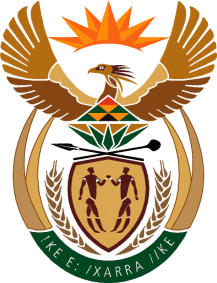 MINISTRY: PUBLIC SERVICE AND ADMINISTRATIONREPUBLIC OF SOUTH AFRICANATIONAL ASSEMBLYQUESTION FOR WRITTEN REPLY DATE:	23 JUNE 2017QUESTION NO.: 1888MS M O MOKAUSE (EFF) TO ASK THE MINISTER OF PUBLIC SERVICE AND ADMINISTRATION:Whether (a) her department and (b) each entity reporting to her appointed transaction advisors for tenders in the period 1 January 2012 to 31 December 2016; if so, (i) who were the transaction advisors that were appointed for the tenders, (ii) for which tenders were they appointed, (iii) what was the pricing for the tenders in question and (iv) what amount were the transaction advisors paid?				NW2100EREPLY:DPSAThe Department of Public Service and Administration has not appointed transaction advisors for tenders in the period 1 January 2012 to 31 December 2016. CPSI The Centre for Public Service Innovation (CPSI) did not appoint transaction advisors for tenders in the period 1 January 2012 to 31 December 2016N/AN/AN/ANSGand (b) National School of Government did not appoint transaction advisors for tendersNot applicable (ii) not applicable (iii) not applicable PSC The Public Service Commission is an independent Constitutional body, accountable to the National Assembly. It is therefore not an entity or body reporting to the Minister of Public Service and Administration MPSA. END 